ČE RAČUNAŠ ŽE ZELO DOBRO, LAHKO POSKUSIŠ TUDI TE RAČUNE. V VSAKEM OKVIRČKU LAHKO IZBEREŠ 2, 3 ALI 4 KOCKE. SESTAVI RAČUN IN GA REŠI (USTNO).  VČASIH JE REŠITEV VEČ KOT 10!
(SEVEDA SI LAHKO POMAGAŠ S PRSTI ALI KROGLICAMI.)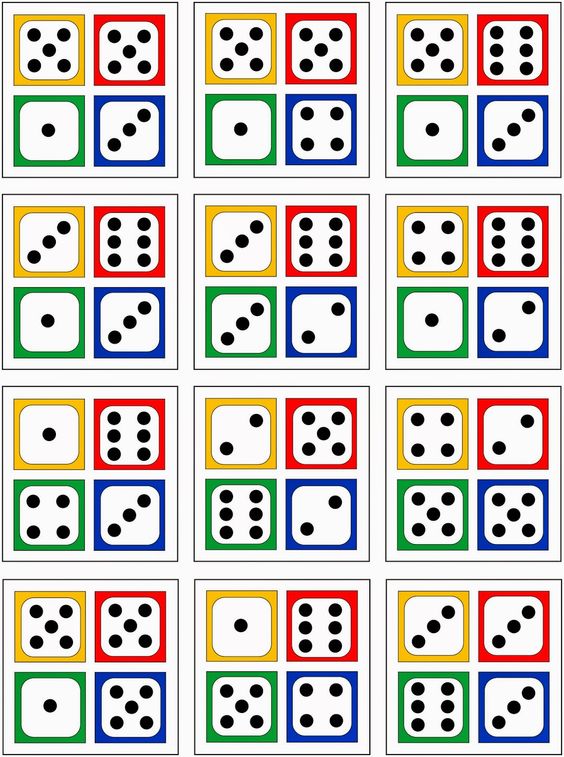 NALOGE SI LAHKO NARŠIŠEŠ TUDI SAM/-A.  V OKENCA NARIŠI PIKE ALI ZAPIŠI ŠTEVILKE.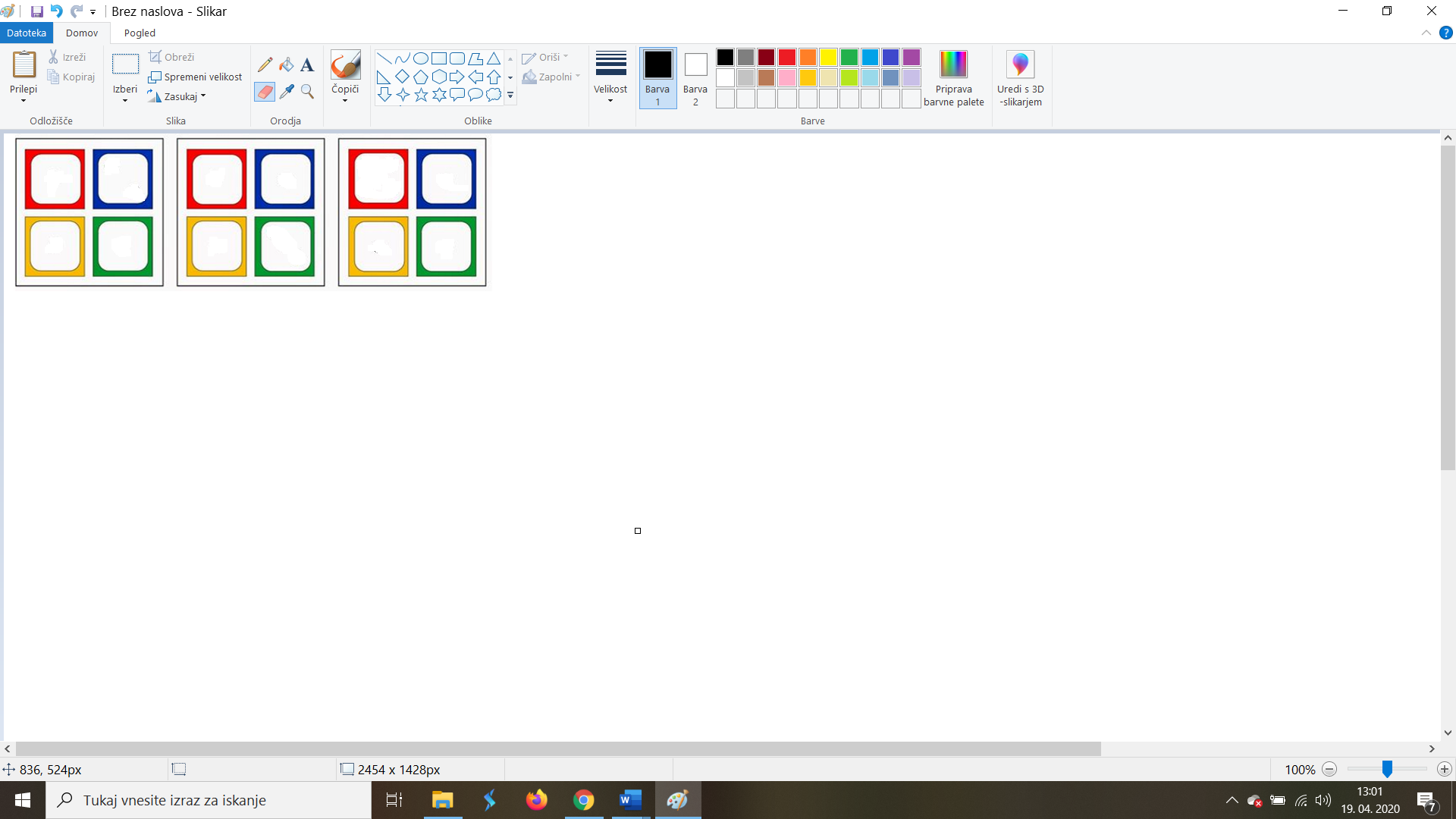 